Цели стандартаВведение стандарта нацелено на унификацию подходов к подготовке документов (РПЗ и отчетов) студентами кафедры ИУ-6 МГТУ им. Н.Э. Баумана. Стандарт включает в себя требования к оформлению, используемой терминологии и содержания документов. Унификация проводится в целях сокращения количества применяемых документов, типизации их форм, повышения качества, снижения трудоемкости составления, достижения информационной совместимости. Стандартизация должна упростить и ускорить процесс подготовки документов, уменьшить число ошибок и неточностей, повысить эффективность работы студентов и преподавателей.Стандарт регулирует следующие решения по представлению и оформлению документации:общие решения по оформлению документации;общие инструменты, применяемые при разработке документации;стили, применяемые для форматирования текста;терминологию, применяемую при создании документации;стиль изложения;структуру, содержание и порядок оформления отдельных блоков документов.Термины, определения и сокращенияФорматы технической документацииВсе форматы пользовательской документации формируются на основании исходного формата пакета WORD. Возможен выпуск пользовательских документов в следующих форматах:WEB. Документация в формате HTML предназначена для просмотра через интернет-браузер;PDF. Документация в формате *.pdf предназначена для тиражирования бумажной версии. Структура книг технической документацииРуководство пользователя должно содержать:Аннотацию, в которой приводится краткое изложение содержимого документа и его назначение. Также рекомендуется писать краткую аннотацию в начале каждого крупного раздела.Введение, содержащее информацию о том, как лучше всего использовать данное руководствоСодержаниеГлавы, описывающие, как использовать ПОГлоссарий иПредметный указатель Также руководство пользователя может содержать:FAQ и ответы на нихСсылки на дополнительную информацию по системе Раздел, описывающий возможные проблемы и пути их решенияШаблоныВсе документы создаются на основе шаблонов. Под шаблоном понимается файл - трафарет для среды разработки документации включающий совокупность стилей, клишированных текстов, макросов, сочетаний клавиш, дополнительных пунктов меню и пользовательских панелей инструментов.Элементы текстаСтилиПри создании документов используются только специально разработанные стили. Для документов, создаваемых в среде WORD стили хранятся в шаблоне документа. Далее приведена таблица разрешенных стилей и их соответствие в различных средах разработки.Таблица разрешенных стилейЗаголовки и названияЗаглавие (название) документа – слово, фраза или законченное предложение, в котором формулируется содержание (тема, идея, предмет, объект) публикуемой информации.В заголовке из двух самостоятельных, синтаксически не связанных предложений ставят точку, а в конце, по общему правилу, точку опускают. Такой заголовок рекомендуется разбивать на строки (если он не умещается в одну) так, чтобы точка попадала внутрь строки, а не заканчивала ее; заголовок будет более четко восприниматься как единый, например,Обработка платежных поручений клиентов-нерезидентов. Учет кодов KNFПеречниМаркированные списки применяются для простого перечисления возможностей системы, вариантов выбора и т.п., и всегда записываются со строчной буквы через точку с запятой (;). Нумерованные списки призваны акцентировать внимание на очередности действия пользователей, возникновения событий и т.п., и записываются с заглавной буквы через точку (.).Часто в маркированных или нумерованных списках требуется дать более подробное пояснение пункта. Для этого необходимо вынести пояснение в отдельный абзац, например,Пункт 1.Пояснение для первого пункта.Пункт 2.Пояснение для второго пункта.или то же самое для маркированного списка:Пункт 1Пояснение для первого пункта;Пункт 2Для обозначения частей перечней следует придерживаться следующих правил: высший уровень членения – заглавные буквы (А, Б, В и т.д.) и римские цифры (I, II, III и т.д.);средний уровень членения – арабские цифры (1, 2, 3 и т.д.);низший уровень членения – арабские цифры со скобками (1) 2)  3)  и т.д.) и строчные буквы со скобками (а)  б)  в)  и т.д.). После строчных букв и арабских цифр со скобками не ставится точка, а после заглавных букв и римских цифр ставится точка, например,а)1)А.1.Заглавные буквы начинают текст рубрик, оформленных буквами и цифрами с точками (IХ. А. 1.1.), строчные употребляются после рубрик, оформленных цифрами и буквами со скобками (1) и... ; 2) б... ; ).ПримечанияОформление примечания зависит от его важности. Если необходимо сообщить дополнительную информацию, описать альтернативный способ выполнения операции и т.д., заметке должна предшествовать пиктограмма "Примечание" . Если речь идет о действиях, которые способны кардинальным образом изменить работу системы или пользователей, заметка должна начинаться с пиктограммы "Внимание!" . Например, так можно выделить предупреждение, что после определенных действий администратора работа пользователя в системе будет невозможна.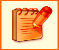 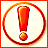 Боковики, выноски, сноски и врезкиВсе атрибуты печатной страницы, кроме тех, которые реализуются через шаблоны документов, запрещены.ПримерыКраткие примеры не требуют выделения, достаточно вводного слова "например". Крупные примеры целесообразно оформлять в подраздел, который выделяется либо стилем, либо горизонтальными линиями.ТаблицыТаблицы оформляются стандартными средствами WORD. Таблице должно предшествовать название, оформленное стилем "Название таблицы".  Первая стока таблицы, представляющая собой названия столбцов должна быть набрана стилем "Заголовок таблицы"РисункиТребования к рисункам:при вставке рисунков в тело документа масштаб изображения должен быть в пределах 100- 140%;в рисунках не допускается брака (муар, бахрома, и т.д.);рисунки должны быть обрезаны так, чтобы был виден контекст (модуль, операция), из которого вырезан скриншот;все рисунки в документе должны быть сняты с одной версии продукта с единым стилем оформления Windows;рисунки должны носить информативный характер, т.е. не допускается наличие незаполненных форм;данные рисунков должны быть обезличены, но при этом содержать корректные данные;данные приведенные на рисунке не должны демонстрировать чувство юмора автора;нумерация рисунков обязательна и является сквозной в каждом документе или в главе.Рисунки вставляются в отдельный абзац, оформляемый стилем "Рисунок". Каждая подпись к рисунку должна содержать номер. Подписи к рисунку выполняются средствами WORD и набираются стилем "Название рисунка". Например,Рис. 5. Форма/справочник/таблица "Название", закладка "Общее"Точка в конце подписи к рисунку не ставится.Экранные снимки, на которых представлено главное меню подсистемы, должны занимать всю область текста. ЛистингиПод листингами подразумеваются любые исходные тексты программ, запросов, макросов, образцов отчетов и т.п. Листинг размещается в одном абзаце. Для оформления листингов предусмотрен стиль "Листинг".Листинг 5.1. Процедура UserControl_ReadPropertiesPrivate Sub UserControl_ReadProperties(PropBag As PropertyBag)
Trap for invalid property values
On Error Resume Next
Label1.Caption = PropBag.ReadProperty(“Caption”, “Username”)
End SubКавычкиКавычки, в которые заключен элемент текста, например, название формы или команды меню, должны быть оформлены таким же стилем, как и текст.Если в тексте встречаются внешние и внутренние кавычки, то они должны быть набраны различными символами («…"…"…»).Оформление элементов интерфейсаПри создании документации особое внимание уделяется описаниям интерфейсов и действий пользователя. В описаниях действий пользователя важно правильное употребление терминов, обозначающих элементы интерфейса. "Приложение Б" содержит названия и определения элементов интерфейса, которые необходимо применять при создании документации. Ниже приведены рисунки, показывающие различные управляющие элементы интерфейса.  Формы, таблицы и справочникиВажными элементами интерфейса, предназначенными для ввода и вывода информации, являются формы, таблицы и справочники. Названия форм, таблиц и справочников заключаются в кавычки и выделяются в тексте одинаково стилем "Меню". Следует понимать различие между этими тремя компонентами и соответствующим образом называть их в документации.ФормаФорма - это часть окна приложения объединяющая (группирующая) элементы пользовательского интерфейса необходимые для выполнения определенной функции (задачи) в рамках пользовательской роли. Обычно форма четко ограничена и имеет заголовок. Частным случаем формы являются таблицы, справочники, формы ввода/вывода, список, календарь и т.д.Чаще всего термин форма применяется для обозначения формы ввода, просмотра и редактирования каких-либо значений. Например, форма может использоваться для ввода или изменения параметров пользователей системы или заполнения мемориального ордера. Несколько форм ввода отображающихся последовательно в рамках одного бизнес-процесса объединяются мастером ввода.ТаблицаТаблицей называется форма отображающая набор объектов (записей базы данных), где каждая строка представляет собой отдельный объект (запись), а столбец – свойство объекта (поле записи). Таблица подразумевает возможность просмотра и редактирования представленных в ней данных. В таблице, например, могут быть перечислены все пользователи системы, типы документов, обращаемые ценные бумаги и т.д.Таблицы могут быть различных видов, для наиболее понятного отображения структуры и организации информации.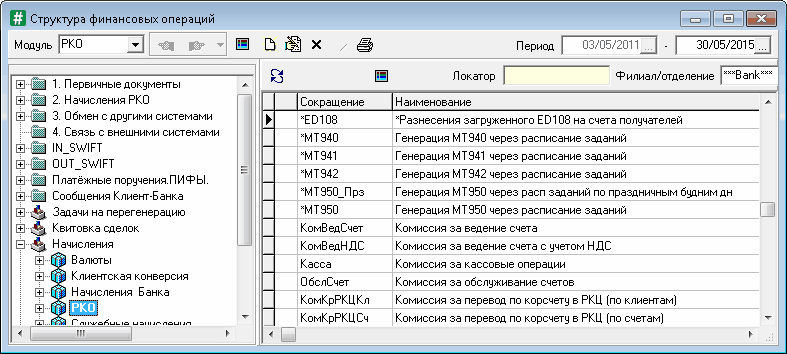 Рис.1. Пример таблицы.Контекстное меню таблицы включает в себя стандартные команды (удаление, добавление, поиск), а также команды для выполнения специфических действий с элементами таблицы (блокировка, квитовка и т.д.).СправочникВо многих документах употребляется понятие справочник, по сути это другое название таблицы. Происходит это название от того, что многие наборы данных в банках, корпорациях и других организациях традиционно называются справочниками, например, справочник клиентов, справочник валют, справочник подразделений и т.д. 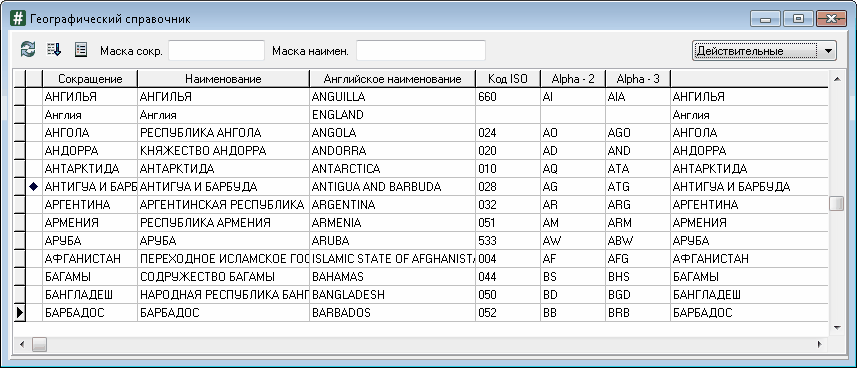 Рис.2. Пример справочника.Раскрывающийся справочникРаскрывающийся справочник - это табличная форма, предназначенная для выбора записи при подстановке значения в специальное поле ввода. Константные значения из справочника могут только выбираться и подставляться в какие-то поля, по аналогии с тем, как значения выбираются из списка. Справочниками являются, например, перечень платежных систем или подразделений. Раскрывающийся справочник по сути табличная форма без возможности изменения данных.Элементы управленияНа экранных формах присутствуют различные элементы интерфейса, управляющие отображением и вводом информации. Перечень управляющих элементов приведен в "Приложении Б". Ниже, на рисунке 3 показаны некоторые управляющие элементы интерфейса.  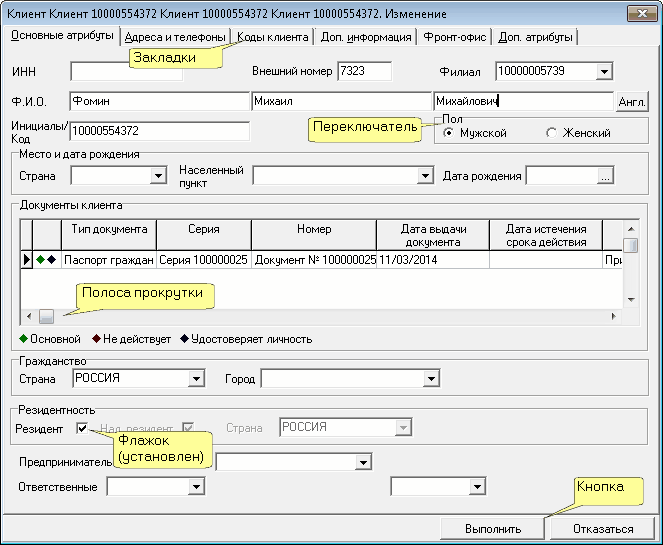 Рис.3. Управляющие элементы графического интерфейса.КлавишиПри описании действий с клавиатурой необходимо придерживаться следующих правил.Названия клавиш набираются в тексте заглавными буквами (например, ТАВ или SHIFT) без кавычек и выделяются стилем "Клавиша" (здесь под "клавишами" подразумеваются клавиши на клавиатуре компьютера).Знак "+" между названиями клавиш означает, что их следует нажать одновременно. Например, выражение "нажмите ALT+TAB" означает, что, удерживая нажатой клавишу ALT, следует нажать клавишу ТАВ.Запятая между названиями клавиш означает, что их следует нажимать последовательно, по одной. Например, выражение "нажмите ALT, F, X" означает, что необходимо последовательно нажать и отпустить перечисленные клавиши. Если указано "нажмите ALT+W, L", значит сначала нужно одновременно нажать клавиши ALT и W, потом отпустить их и нажать клавишу L.КнопкиСледует различать кнопки и клавиши. Под клавишами подразумеваются клавиши на клавиатуре компьютера, клавиши нажимаются (нажмите клавишу…). Под кнопками понимаются управляющие элементы на экранных формах. Кнопки щелкаются (щелкните по кнопке…). Названия кнопок в тексте оформляются стилем "Меню", аналогично названиям форм, справочников или команд меню и заключаются в кавычки. Названия клавиш выделяются стилем "Клавиша".Выражение "…щелкните по кнопке Добавить" означает, что следует поместить маркер мыши на кнопке  и нажать левую клавишу мыши. В "Приложении А" приведен перечень стандартных кнопок и действий, которые они вызывают.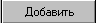 МенюМеню - это элемент интерфейса, позволяющий выбрать одну из нескольких перечисленных опций программы. Чаще всего в меню представлены команды, оформленные в виде текстовых пунктов или пиктограмм. Названия команд и меню оформляются стилем "Меню". Если в названии команды отображен знак многоточия (…), его также надо записывать в тексте, например, "Печать…".Если команда выбирается из вложенного подменю, ее следует записывать с упоминанием всех пунктов подменю через косую черту (/). Например, "выполните команду "Формат/Фон/Способы заливки".Главное меню программы расположено в верхней части окна под строкой заголовка программы и занимает собой всю ширину рабочего окна. 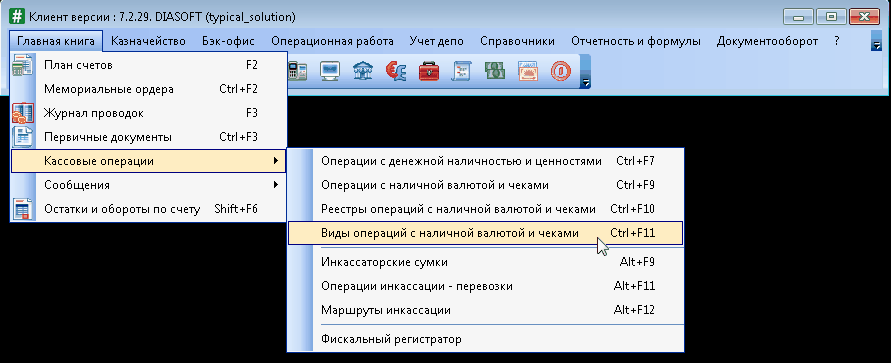 Рис. 4. Главное меню Если команда выделена серым цветом, то эта команда меню в данный момент недоступна.Если справа от названия пункта меню в вертикальном списке изображена стрелка, то при выборе этой команды на экран будет выведен подчиненный вертикальный список команд, из которого надо будет сделать выбор. Такое меню называется раскрывающимся (см. рис. 2.).Значок , расположенный перед командой меню обозначает режим программы, действующий в данный момент.Контекстное меню.  Контекстное меню содержит набор действий (команд), доступных для объекта, на которым в данный момент находится указатель мыши и вызывается, обычно, нажатием правой клавиши мыши.  Число команд, которые отражает контекстное меню, определяется правами пользователя в системе. Некоторые команды могут быть продублированы комбинациями клавиш. После выбора некоторых команд на экран выводится дополнительное меню с вариантами операций. Выражение "из контекстного меню выберите команду "Режим/Информация о счете" означает, что надо нажать правую клавишу мыши и выбрать команду "Режим", а затем команду "Информация о счете".МышьКомпьютерная мышь – это устройство, с помощью которого пользователь может выбирать какие-либо объекты на экране компьютера и управлять ими. Слово мышь не указывается в тексте явно, за исключением тех случаев, когда пользователь должен нажать правую клавишу мыши (в основном правая клавиша применяется для вызова контекстного меню). Таким образом, если в тексте написано "щелкнуть по кнопке "Название", значит, требуется подвести указатель мыши к кнопке, изображенной на экранной форме, и нажать левую клавишу мыши. Слово мышь в тексте специальным стилем не выделяется.Под указателем мыши понимается значок на экране, передвигающийся при движении мыши. Вид указателя мыши зависит от режима работы и выполняемых функций. Например, в графическом режиме работы указатель мыши обычно представляет собой стрелку, а в текстовом режиме указатель мыши имеет вид вертикальной черты.КурсорПод курсором понимается мигающий символ (чаще всего вертикальная черта), обозначающая текущую позицию на экране, в которую будет введен символ при нажатии клавиши на клавиатуре. Стиль изложенияОсновной стилистической чертой технического текста является точное и четкое изложение материала при почти полном отсутствии тех выразительных элементов, которые придают речи эмоциональную насыщенность, главный упор делается на логической, а не на эмоционально-чувственной стороне излагаемого.С точки зрения словарного состава основная особенность текста заключается в предельной насыщенности специальной терминологией.При описании системы должны использоваться слова и словосочетания в соответствии с присущей им в техническом языке семантикой (смысловым значением) и стилистическими особенностями.Не допускается присутствие в тексте документации "сленговых" слов и словосочетаний.Текст документа должен быть кратким, четким, исключающим возможность неверного толкования.Термины и определения должны быть едиными и соответствовать установленным стандартам, а при их отсутствии – общепринятым в научно-технической литературе, и приводиться в перечне терминов.Для выделения отдельных понятий допускается изменять интервалы между словами, а также печатать отдельные слова или части текста шрифтом, отличным от печати основного текста, например,UNCATLG - указывает, что запись каталога, относящаяся к исходному набору данных, должна быть исключена.В "Приложении В" даются рекомендации по правильному стилистическому оформлению документации. Список клишированных конструкцийНа закладке представлена/отображена следующая информация…Числовое/строковое значениеВ таблице представлена следующая информация …Для выполнения … надо в (контекстном) меню "…" выбрать команду "…"Подробнее о … см. раздел "…"Форма состоит из закладок:Переключатель/кнопка/…/поле расположен (-а, -о) на формеВ полях формы надо/необходимо/следует указать/отображена следующая информация (-ю):…В открывшемся окне …На экран будет выведен(-а) справочник/форма/таблица "…"На экран выводится справочник/форма/таблица "…"Главное меню подсистемы состоит из следующих элементов/пунктов/команд…Существует/предусмотрена/представлена возможность…Для ввода/добавления, редактирования, удаления … следует/надо щелкнуть по кнопке "Добавить", "Изменить", "Удалить" или нажать клавиши INSERT, ENTER, DELETE соответственно.Форма определения параметров…Задайте значения параметров….Установить курсор/указатель на запись…Выберите текущий элемент списка….Для просмотра протокола выберите команду…В таблице ниже приведены рекомендуемые способы описания различных действий пользователя с элементами форм. Для некоторых элементов приведены их англоязычные названия, используемые в различных средствах разработки.Возможные действий над элементами формПриложение A.Наименования и действие стандартных кнопокПриложение Б.Элементы графического интерфейсаПриложение В.Рекомендации по стилевому оформлению документации.Назначение документаНастоящий документ создан для того, чтобы:Продемонстрировать особенности стиля технического документа.Дать рекомендации по безошибочному употреблению языковых средств, используемых при написании технических документов.Стили и их особенностиСтиль - это разновидность языка как социального явления.Стили различаются отбором, сочетанием и организацией языковых средств.В настоящее время выделяют следующие книжные функциональные стили (по Д.Э. Розенталю):НаучныйОфициально-деловойПублицистическийХудожественно-литературныйДалее приведены основные особенности упомянутых стилей.Научный стиль имеет следующие основные особенности:логичность;полнота;точность;краткость;отсутствие эмоционально-экспрессивных средств;отвлеченный и обобщенный характер изложения;использование абстрактной лексики;однозначность, использование терминов.Официально-деловой стиль имеет следующие основные особенности:краткость;стандартное расположение материала, клише;использование терминов, аббревиатур;частое употребление отглагольных существительных, отыменных предлогов (по той причине, с тем условием, и другие);отсутствие эмоционально-экспрессивных средств;слабая индивидуализация стиля.Публицистический стиль имеет следующие основные особенности:«экономия» языковых средств;понятность;особая лексика (политика, экономика, здравоохранение и другие темы);оценочность, призывность, использование изобразительно-выразительных средств языка;элементы разговорного языка.Стиль технической документации имеет общие черты с научным, официально-деловым и публицистическим стилями. Его особенности заключаются в следующем:стандартное расположение информации (технический документ имеет форму);полнота (технический документ передает всю необходимую информацию в соответствии со своим назначением и аудиторией);точность, использование терминов (в документе отсутствует многозначность, употребляются конкретные термины вместо общих);понятность;объективность (личность автора не выражена в тексте, отсутствует эмоциональная окраска);краткость (мы сокращаем текст в документе настолько, насколько это возможно, но не в ущерб полноте, точности и понятности.)Типичные языковые ошибки	Исходя из особенностей стиля технической документации, можно выделить основные языковые ошибки, встречающиеся в документах.Речевые ошибки: нарушение лексической сочетаемости слов.Синтаксические ошибки:Ошибки в структуре словосочетаний;Ошибки в построении и значении предложений.Нарушение лексической сочетаемости слов.Ошибки в структуре словосочетаний.Ошибки в построении и значении предложения.Ошибки в построении и значении предложения.Языковые ошибки имеют самый высокий приоритет при составлении технической документации, т.е. ничто не может служить оправданием наличия языковых ошибок.Стилистическая обработка текстаИсходя из определения стиля технической документации, технический писатель при создании текста, старается сделать его более полным, точным, понятным, объективным и кратким.Для достижения этих целей следуйте рекомендациям, изложенным далее.Рекомендации по выбору слов:Избегайте избыточности, старайтесь исключить:пустые слова;дублирование;словосочетания, которые можно заменить словом;слова, понятные из контекста.Употребляйте специфические слова в малом количестве:оговорки;усиления;слова, передающие намерения автора, рассуждение автора.Уберите оценочные суждения.Разберем эти рекомендации более подробно.Удаляйте пустые слова, сорные слова: «на самом деле», «различные», «определенный», «непосредственный», «соответствующий» и другие.Удаляйте дублирующие слова.Удаляйте дублирующие обобщающие имена.Заменяйте словосочетание одним словом (составные предлоги, составные союзы, союзные слова).Удаляйте слова, понятные из контекста.Удаляйте (сводите к минимуму) усиления и оговорки.Усиления и оговорки - это слова и словосочетания, выражающие степень уверенности автора в написанном, так множество оговорок в тексте говорит о неуверенности автора.Большое число усилений делают текст агрессивным.В технических документах должно быть мало оговорок и мало усилений.Примеры усилений:•	Очень	•	Ключевой•	Всегда	•	Главный•	Каждый	•	Критический•	Только	•	Безусловно•	Обязательно	•	Абсолютно•	Точно	•	Несомненно•	Полностью	•	КонечноПримеры усиления в предложениях.Исполнители команд никак не зависят друг от друга; они никак не связаны с другими компонентами системы.Крайне важно регулярно устанавливать последние версии системы.Рекомендуется назначать этот статус только для абсолютно безопасной зоны. Робот считывает все дерево объектов, задействованных в сценарии.Оговорки в предложениях.Разрешено оправданно использовать оговорку «может» в предложениях типа:Компания Диасофт может предоставлять льготный период.Можно оправданно использовать оговорку «основной» в следующих случаях:перечисляя последствия ошибок, ситуаций, например, в блоках «Внимание»;в разделах типа «Устранение неисправностей», в списке причин возникновения неисправностей, если этот список неполный. Например:Сводите к минимуму употребление слов, передающих намерения автора:Рассмотрим(Это слово подходит для учебных пособий, оно не используется в руководствах пользователей.)Вам предлагаетсяСводите к минимуму употребление слов, передающих рассуждение автора:Стоит подчеркнуть, чтоНеобходимо отметить, чтоМожно доказать, чтоЯсно, чтоНе употребляйте в документации следующие примеры рассуждения как текстовые ссылки:Как уже говорилосьКак будет показано в дальнейшемКак уже было отмеченоРассуждение автора в предложении.Удаляйте оценочные суждения.Оценочные суждения - это слова, выражающие мнение автора, которое может отличаться от мнения читателя.Примеры оценочных суждений:Хороший;Плохой;Большой;Маленький;Важный.Оценочные суждения в предложениях.Никогда не употребляйте слово «Полный» - мы не претендуем на полноту информации в документах.Рекомендации по использованию терминов.Термины - это слова и словосочетания, которые имеют следующие особенности:точно обозначают понятия и их соотношения с другими понятиями;существуют в пределах одной терминологии;в отличие от слов общего языка, не связаны с контекстом.Ошибки употребления терминов:употребление слов общего языка там, где можно дать термин;профессиональные жаргонизмы в качестве терминов;усечение терминов.Далее даны рекомендации как избежать подобных ошибок при употреблении терминов.Не используйте профессиональный жаргон.Наиболее часто встречающаяся ошибка употребления терминов - это «усечение» термина.Ошибка заключается в том, что в контексте предложения используется усеченный, сокращенный вариант термина.В отрыве от контекста такой термин теряет свое значение. Рекомендации по правильному построению предложений:Действующее лицо совпадает с подлежащим.Сказуемое - простое глагольное.Прямой порядок слов (отсутствие эмоциональной окраски). Подлежащее и сказуемое, сказуемое и дополнение не разделены другими членами предложения.Нет нанизывания падежей.Одно предложение содержит одну независимую тему.Придаточные предложения располагаются после главного, где это возможно.Нет нанизывания придаточных предложений.Соотносительные слова сохраняют логические связи в сложноподчиненном предложении.Используются утвердительные, а не отрицательные конструкции.Редко употребляется тире.Противопоставления состоят из двух частей.Разберем эти рекомендации более подробно.Действующее лицо совпадает с подлежащим.Вводите действующие лица - пользователя и программу и стройте изложение на их взаимодействии.Избегайте безличных предложений.Поставьте в подлежащее предложения пользователя или программу.Исключение: употребляйте страдательный залог для связи предложений в абзаце.Исключение: употребляйте страдательный залог в сообщениях об ошибках, чтобы не возлагать вину за ошибки на пользователя.Исключение: не упоминайте пользователя.Действия выражены глаголами.Заменяйте сказуемое с отглагольным существительным простым глагольным сказуемым.Соблюдайте прямой порядок слов.В порядке исключения можно употреблять инверсию (обратный порядок слов) для связи предложений в абзаце.Пример использования инверсии для связи предложений в абзаце..закладка Расписание. На этой закладке...Избегайте нанизывания падежей.Исправляйте предложения с нанизыванием падежей там, где это возможно.Всегда помните, что одно предложение содержит одну независимую тему.Разбивайте предложения с «ложными» однородными членами.Разбивайте сложноподчиненные предложения, в которых придаточное содержит независимую тему.Располагайте придаточные предложения после главного там, где это возможно.Исключение: располагайте придаточное перед главным там, где оно выражает условие для выполнения действия, например, в инструкциях.ПримерЕсли вы работаете на компьютере под управлением Microsoft Windows Vista, выберите Пуск...Не нанизывайте придаточные предложения.Перерабатывайте предложения, в которых придаточные одного типа нанизаны одно на другое.Помните! Соотносительные слова сохраняют логические связи в предложении. Опуская соотносительные слова, следите за тем, чтобы логические связи между частями предложения оставались очевидными.Обращайте внимание на союз «которые». Добавляйте «те», если «которые» не стоит рядом с определяемым существительным.Применяйте утверждения вместо отрицаний.Реже употребляйте тире.Тире в бессоюзном сложном предложении может затруднять понимание, нарушая связи между частями предложения.Употребление тире может быть признаком эллипсиса (пропуска незначительных слов). Учитывайте, что пользователь сканирует текст, а не читает его, поэтому эллипсис в документах затрудняет понимание.Не забывайте, что противопоставления состоят из двух частей. Признаки противопоставлений: «с одной стороны», «только» и другие.Рекомендации по оформлению абзацевКаждый абзац посвящен одной основной теме.Тема абзаца заявлена в первом предложении абзаца. Остальные предложения абзаца развивают ее.Предложения в абзаце связаны: они начинаются с известной информации и завершаются новой информацией.Предложения в абзаце согласованы.В первом предложении абзаца местоимения не заменяют существительные, которые употреблялись в предыдущем абзаце.В предложениях абзаца местоимения не заменяют существительные, употребляемые в качестве второстепенных членов предложения (кроме прямого дополнения).ЛитератураСправочник по русскому языку. Практическая стилистикаД.Э. Розенталь, «Оникс 21 век», «Мир и Образование», 2003Стиль. Десять уроков для начинающих авторовДжозеф М. Уильямс, авторизованный перевод А. Станиславского, «Флинта»,«Наука», 2003Композиция. Шестнадцать уроков для начинающих авторовДжеймс Э. Райнкинг, Эндрю У. Харт, Роберт фон дер Остен, авторизованный перевод А. Станиславского, «Флинта», «Наука», 2005How to Communicate Technical InformationJ. Price, H. Korman, The Benjamin/Cummings Publishing Company, Inc , 1993Стандарт оформления 
 документовВерсия: 1.1 ТерминОпределениеПрограммаПоследовательность инструкций, предназначенных для исполнения устройством управления вычислительной машины. Программа — один из компонентов программного обеспечения.Программный продуктПрограмма как результат человеческой деятельности, выставленный на рынке в качестве товара и имеющий ненулевую потребительную стоимость.Корпоративный стандартВнутренний стандарт компании, утвержденный и введенный в действие приказом ее руководителя, обязательный для соблюдения всеми ее сотрудниками.SVNСистема управления версиями документов.ПОПрограммное обеспечение.ПППрограммный продукт.ИСИнформационная система.Внимание. Основным считается формат пакета WORD. Все остальные форматы выпускаются конвертированием основного формата.Стиль WordНазначениеКолонтитулСтили для оформления элементов страниц. Заглавие документаСтили для оформления элементов страниц. Заголовок 1Стили для оформления заголовков разделов. В Help&Manual применяется один стиль, а иерархия разделов определяется структурой документа. Заголовок 2Стили для оформления заголовков разделов. В Help&Manual применяется один стиль, а иерархия разделов определяется структурой документа. Заголовок 3Стили для оформления заголовков разделов. В Help&Manual применяется один стиль, а иерархия разделов определяется структурой документа. Заголовок 4Стили для оформления заголовков разделов. В Help&Manual применяется один стиль, а иерархия разделов определяется структурой документа. ПриложениеСтиль для заголовков приложений.Оглавление Стиль для оформления оглавления.ОсновнойОсновной стиль, который используется при написании документацииРисунокСтиль для оформления абзаца содержащего рисунок.Название рисункаСтиль предназначен для названия рисункаЗаголовок таблицыСтиль для оформления текста внутри ячеек первой (заглавной) строки таблиц.Название таблицыСтиль предназначен для названия таблицыТекст таблицыСтиль для оформления текста внутри ячеек таблиц.Нумерованный переченьСтиль необходим при создании маркированных и нумерованных списковПереченьСтиль необходим при создании маркированных и нумерованных списковПеречень полейСтиль с выступом первой строки, применяется для создания не маркированных списков, описывающих (перечисляющих) однородные сущности (понятия).ПримечаниеСтиль для блока "примечание".ВниманиеСтиль для блока "внимание".КлавишаСтиль для выделения описываемых клавиш.Пункт менюСтиль для выделения описываемых пунктов меню.Ключевое словоСтиль для выделения слов имеющих конкретное (явно определенное) значение в документе.Официальное названиеСтиль применяется для выделения официальных наименований компаний и программных продуктовВнимание. Точки в конце заголовков не ставятся.Примечание. Зарегистрированные торговые марки и названия продуктов сторонних компаний (например, Microsoft Office или ORACLE) выделять особым стилем не следует.Внимание.  Не вставляйте лишние снимки экрана. Например, не следует вставлять снимки текстов образцов отчетов или других подобных документов, лучше вставить их текст в виде листинга и соответствующим образом отформатировать.Примечание. Названия форм, таблиц и справочников заключаются в кавычки и выделяются в тексте одинаково - стилем "Меню".Примечание.  Таблицы состоят из столбцов и строк. Аналогичные элементы таблиц баз данных должны называться полями и записями соответственно. Верхняя строка таблицы содержит названия столбцов.Внимание!   Не путайте термины ИС и термины описания интерфейса.Примечание. "Горячие клавиши" (клавиши быстрого вызова (доступа)) – клавиши или комбинация клавиш, нажатие на которые вызывает определенные действия программы. В качестве клавиш быстрого вызова используются функциональные (например, F1) и управляющие (например, Ctrl) клавиши клавиатуры, либо сочетание их с буквенными.ЭлементДействиеПримерФлажок (checkbox)Установить/сбросить…установите флажок "…"Кнопка (button)Щелкнуть…щелкните по кнопке "…"Переключатель (radio button)Установить в режимВыбрать режим…установите переключатель "…"в режим "…"Счетчик (counter)Изменить значение…увеличьте/уменьшите значение счетчика "…" до 30Список 
(list, listbox, combobox)Раскрыть…выберите в списке "…" значение "…"…раскройте список "…" 
и выберите элемент "…"Команда (контекстного) менюВыбрать команду…необходимо в (контекстном) меню "…" выбрать команду "…"Панель инструментов (toolbar)Щелкнуть по кнопке…щелкните на панели инструментов ("название панели", если панель не одна) по кнопке со значком дискетыЗакладкаПерейти к… в форме "…" перейдите на закладку "…"Элементы, поддерживающие механизм Drag'n'DropПеретащить…перетащите текущий элемент списка в соответствующую категорию на левой панели формыНаименованиеАнглоязычное наименованиеОписаниеOKOKПринятие изменений, выполнение действий, закрытие формы.Наименование элемента – okButton.АктивироватьEnableРазрешить ранее запрещенное действие.ВернутьRedoВыполнить заново отмененное действие.ВырезатьCutПомещение объекта (текста) в буфер обмена. При этом объект (текст) удаляется из места где он содержался.ВозобновитьResumeПродолжить ранее прерванное действие.ВставитьPasteВставка объекта (текста) из буфера обмена в активную форму (поле).Выделить всеSelect AllВыделить весь текст в открытом документе или все строки в таблице, списке.ВыполнитьОбработатьКнопка используется в случаях, когда подразумевается выполнение какого-либо бизнес-действия, либо операции из списка.ДалееNextУправляющая кнопка перехода между формами мастера (при правильном заполнении полей производится переход к следующей форме мастера).ДобавитьAddОткрытие новой формы создания объекта. Применяется в таблицах, списках.ЗакрытьCloseЗакрывает текущую форму. Используется только на формах не требующих действий пользователя, например, на информационном окне.КопироватьCopyСоздание копии помеченного объекта (текста) и помещение ее в буфер обмена.Буфер обменаClipboardПромежуточное хранилище данных, предоставляемое программным обеспечением и предназначенное для переноса или копирования между формами или частями одной формы через операции вырезать, скопировать, вставитьКнопка по умолчаниюDefault bottomКнопка, инициализируемая при нажатии клавиши Enter.НазадBackУправляющая кнопка перехода между формами мастера (отменяет все изменения на текущей форме и инициирует переход на предыдущую форму мастера).НайтиFindСделать видимым объект, удовлетворяющий заданным условиям. Это не значит, что объект станет выделенным или отмеченным.Найти далееFind nextСделать видимым следующий по порядку объект, удовлетворяющий заданным условиям. Это не значит, что объект станет выделенным или отмеченным.Недоступный, DisableЭлементы интерфейса, использование которых в данном контексте невозможно.Невидимый, скрытыйInvisibleОбъекты (данные) не отображаемые в данное время.ОбновитьRefreshИнициировать заполнение формы в соответствии с выбранными параметрами.ОткрытьOpenОткрытие новой формы с подробной информацией об объекте. Применяется в таблицах, списках.ОтменаCancelЗакрытие формы без изменения данных или выполнения действий.ОтменитьUndoОтменить действие, откатить процесс в предыдущее состояние.ОтфильтроватьДействие, позволяющее отображать только те объекты (данные), которые удовлетворяют заданным нами условиям. Применяется в таблицах, списках.ОчиститьClearПривести все поля формы к первоначальному состоянию.ПараметрыНастройкиOptionsПеременные, значение которых влияет на поведение программы. ПересчитатьЗаполнить заново все вычисляемые поля формы.ПечатьPrintКнопка (пункт меню) формирования и распечатки документа, (отчета) по выделенным (отмеченным) объектам.ПовторитьRetryПовторить предыдущее действие.ПоискSearchПоиск определенных символов в документе, таблице, списке, текстовом поле.Правка, изменитьEditОткрытие новой формы редактирования информации об объекте. Применяется в таблицах, списках.ПредыдущийPreviousПереход к предыдущему объектуПрименитьApplyИспользуется для сохранения данных формы, без ее закрытия.ПрокрутитьScrollПереместить окно отображения таблицы, списка, документа.ПросмотрViewОткрытие новой формы для просмотра объекта (документа).РазвернутьMaximizeУвеличить размер формы до максимально возможного значения.СвернутьCollapseMinimizeУменьшить размер формы до минимального значения. Свернуть форму полностью оставив значок (пиктограмму).СвойстваPropertiesКнопка открытия формы, используемой для просмотра и задания свойств объектов.СледующийNextПереход к следующему объекту. Применяется в таблицах, спискахСоздатьNewОткрытие новой формы создания объекта. Применяется в таблицах, списках.СохранитьSaveИспользуется для сохранения данных формы, с последующим ее закрытием.СправкаHelpКнопка для вызова справки, подсказки.УдалитьDelУдалить текущий объект. Применяется в таблицах, списках.НаименованиеАнглийское названиеОписаниеФормаFormЧасть окна приложения объединяющая (группирующая) элементы пользовательского интерфейса необходимые для выполнения определенной функции (задачи) в рамках пользовательской роли.Форма вводаFormЧасть окна приложения объединяющая (группирующая) элементы пользовательского интерфейса необходимые для выполнения ввода данных в систему.Фокус вводаFocusТекущий активный элемент управленияТаблица, табличная формаBrowseФорма отображающая набор объектов (записей базы данных), где каждая строка представляет собой отдельный объект (запись), а столбец – свойство объекта (поле записи).КнопкаButtonЭлемент интерфейса с очерченной границей, щелчок по которому приводит к некоему действию.КалендарьCalendarФорма для ввода календарной даты.Флаг, флажокCheck-boxЭлемент интерфейса, позволяющий пользователю управлять параметром с двумя состояниями, например, включено/выключено или отмечено/сброшено или установлено/сброшено.Заголовок столбцаColumn headingПервая строка табличной формы, содержащая наименование свойств (полей) объекта (записи).Элемент управления, управляющий элементControlЭлемент интерфейса, позволяющий управлять просмотром или обработкой информации в системе. (кнопки, меню, закладки и т.д.).ГиперссылкаHyperlinkЭлемент интерфейса необходимый для перехода c к другой форме (вкладке) или к внешней WEB–странице.ЗначокIconЭлемент интерфейса, небольшая картинка, представляющая объект (приложение, файл, устройство и т. п.). Щелчок по значку приводит к выполнению некоего действия над представленным объектом.ПиктограммаIconЗначок – указатель объекта, отображающий важнейшие узнаваемые черты этого объекта в схематическом виде.МеткаLabelЭлемент интерфейса, содержащий пояснения и названия полей ввода. ЯрлыкLinkПиктограмма на рабочем столе или окне, при выборе которой открывается окно приложения.СписокList Форма, предназначенная для отображения набора однотипных объектов данных.Раскрывающийся списокDrop-down listСписок, предназначенный для выбора одного из фиксированного набора значений, которое подставляется в поле ввода.Иерархический список, деревоTree ViewСписок, который основывается на отображении строк списка разными уровнями (отступами, соединительными линиями). Каждая из строк списка может включать подпункты более низких уровней иерархии.СправочникТо же, что и таблица.Раскрывающийся справочникLook UpЭлемент интерфейса, предназначенный для выбора записи, из которой подставляется значение в поле ввода.МенюMenuЭлемент интерфейса, позволяющий выбрать одну из нескольких перечисленных опций программы.Пункт менюMenu itemЭлемент меню, выбор которого позволяет активизировать одну из опций программы.Главное менюMain menuСтрока с текстовыми пунктами меню, постоянно находящаяся в окне приложения (реже, скрывается и появляется при определённых действиях пользователя).Контекстное менюShortcut menuМеню, набор команд в котором зависит от выбранного, или находящегося под указателем мыши объекта. Вызывается обычно нажатием левой кнопки мыши. Подменю, раскрывающееся менюPop-up menu Cascading menuМеню появляющееся при выборе пункта меню верхнего уровня.Строка менюMenu barСтрока с текстовыми пунктами меню.Кнопка менюMenu buttonПункт меню реализованный в виде кнопки.Панель PanelЯвно ограниченная часть экрана прямоугольной формы, чаще всего употребляемая для группировки связанных объектов (полей).Панель навигацииPanelПанель содержащая разворачивающийся (обычно иерархический) список объектов, используемый для быстрого перехода к редактированию или просмотру свойств объектов из вышеупомянутого спискаПанель инструментовPanelПанель, представляющее собой меню, каждый пункт которого представлен в виде кнопки.ЛентаRibbonЭлемент интерфейса, аналог панели инструментовИндикатор выполнения задачи(работы)Progress barФорма, предназначенная для отображения индексации хода или выполнения каких-либо процессов (задач).ПереключательRadio-buttonЭлемент интерфейса, используемый для предоставления возможности выбора одного варианта из нескольких. В одной группе переключателей можно выбрать только один.Полоса прокруткиScroll barЭлемент интерфейса в виде полосы вдоль нижней или правой границы формы. Состоит из стрелок прокрутки, бегунка, собственно полосы прокрутки и служит для просмотра содержимого элемента, не умещающегося в размерах формы.Стрелка прокруткиScroll arrowЭлемент полосы прокрутки. Кнопка, позволяющая перемещать видимую область формы на одну строку (столбец).БегунокScroll boxЭлемент полосы прокрутки показывающий положение видимой части формы. Одновременно с этим Бегунок позволяет перемещать видимую часть формы.РазделительSeparatorЭлемент интерфейса, используемый для визуального выделения группы однотипных элементов, например, горизонтальная или вертикальная черта.Функциональная клавишаFunction keyКлавиши на клавиатуре F1 – F12.Служебные клавишиModifier keyКлавиши на клавиатуре Ctrl, Shift и Alt.«Горячая» клавишаShortcut keyКлавиша (или сочетания клавиш) на клавиатуре, которому назначено некое действие, исполняемое системой. Как правило, частично дублирует интерфейс меню или кнопок и служит для ускорения работы.Линия разбивкиSplit barЭлемент управления для изменения размеров областей окна путём перетягивания их мышью.Закладка ВкладкаTabЭлемент интерфейса, который позволяет в одном окне приложения переключение между несколькими открытыми формами, когда их доступно несколько, а на выделенном для них пространстве окна можно разместить только одну из них.ПолеЭлемент интерфейса при помощи которого производится ввод (добавление) и просмотр хранящейся в системе информации.Текстовое полеText boxПоле для редактирования (просмотра) текстовой информации.Всплывающая подсказкаToolTipПодсказка, отображаемая при наведении указателя мыши на объект.Контекстная справкаСправка (подсказка), содержимое которой зависит от места вызова.Заголовок окнаTitle barВерхняя строка окна, содержащая название окна и кнопки быстрого доступа.ОкноWindowОбласть экрана ограниченное рамкой и снабженное заголовком. Окно содержит в себе формы и/или рабочие области.Окно приложенияApplication windowОкно обеспечивающее взаимодействие пользователя с программой во время ее выполнения.Активное окноActive windowОкно, которое в данный момент реагирует на действия пользователя.Всплывающее окноPop-up windowОкно, открываемое на экране компьютера в результате выполнения какой-либо операции.Модальное окноModal panelМодальным называется окно, которое блокирует работу пользователя с системой до тех пор, пока пользователь это окно не закроет.Диалоговое окноDialog boxОкно, появляющееся на экране при вводе команды, выполнение которой требует от пользователя ввода дополнительных данных, необходимых для дальнейшей работы программы. Диалоговые окна почти всегда модальные.Окно сообщенияИнформационное окноMessage boxОкно, появляющееся на экране для информации пользователя о событиях в системе и о состояниях процессов (задач).О программеAbout boxИнформационное окно, которое отображает информацию о работающем программном обеспечении.Кнопка развёртыванияMaximize buttonКнопка, предназначенная для развертывания окна на полный экран.Кнопка закрытия окнаClose buttonКнопка, предназначенная для закрытия окна.МастерWizardПоследовательность форм, предназначенная для выполнения части бизнес-процесса, требующей последовательного ввода данных.    ОшибкаПравкаВ первой части раздела перечислена общая последовательность действий...В первой части раздела перечислены шаги...Задайте более подробный уровень детализации в журнале задачи.Задайте более высокий уровень детализации информации в журнале задачи.ОшибкаПравкаПараметры, настраивающиеся администратором(Смешение действительного и страдательного залогов при употреблении причастных оборотов)Параметры, настраиваемые администраторомПреимущества от использования программы(Употребление лишнего предлога)Преимущества использования программыОшибкаПравкаКаждый день в мире появляются множество новых угроз. (Нарушение согласования сказуемого в роде и числе с подлежащим, выраженным собирательными существительным)Каждый день в мире появляется множество новых угроз.В отличие от других банковских программ, в этом окне пользователь может указать... (Нарушение синтаксических связей при оборотах с предлогами кроме, помимо, наряду с, вместо, в отличие)В отличие от других банковских программ, Диасофт FA# позволяет указать в этом окне ...После того как вы нажали на кнопку вызова, лифту поступит команда движения к тому этажу, на котором вы находитесь.  (Нарушение видовременной соотнесенности глаголов в составе предложения)Когда вы нажимаете на кнопку вызова, лифту поступает команда движения к тому этажу, на котором вы находитесь....создают не только помехи в работе, но и могут стать причиной... (Нарушение порядка слов при двойных сопоставительных союзах)...не только создают помехи в работе, но и могут стать причиной...Это разрешение позволяет добавлять и удалять почтовые ящики и имена почтовых доменов из «черных» и «белых» списков.Это разрешение позволяет добавлять почтовые ящики и имена почтовых доменов в «черные» и «белые» списки и удалять их из этих списков.Вы можете продлить подписку, связавшись с интернет-магазином, где вы приобрели программу. (Неверное употребление союзов и союзных слов)Вы можете продлить подписку, связавшись с интернет-магазином, в котором вы приобрели программу.На каждом этаже, обслуживаемом лифтом, расположены кнопки вызова. Когда вы нажимаете ее, лифту поступает команда движения к этажу, на котором вы находитесь. (Нарушение согласования, подлежащего и местоимения, заменяющего подлежащее в другом предложении)На каждом этаже, обслуживаемом лифтом, расположена кнопка вызова. Когда вы нажимаете ее, лифту поступает команда движения к этажу, на котором вы находитесь.Привлекает внимание второй рассказ, более интересный, и который принесет пользу. (Нагромождение определений разного типа)Привлекает внимание второй рассказ, более интересный и полезный.ОшибкаВариант правкиПараметры операционной системы могут изменять свои значения в результате нежелательной активности на компьютере. Например, из-за сбоев операционной системы или действий вредоносных программ.Параметры операционной системы могут изменять свои значения в результате нежелательной активности на компьютере. Такая активность может быть вызвана, например, сбоями операционной системы или действием вредоносных программ.Если в ячейках какой-либо графы есть полные предложения, точка ставится во всех ячейках графы. Если только слова, словосочетания или числа - не ставится. (Неполное предложение)Если в ячейках какой-либо графы есть полные предложения, точка ставится во всех ячейках графы. Если в графе содержатся только слова, словосочетания или числа, точка не ставится ни в одной из ячеек графы.На столе стоят кувшин и корзина из лозы. (Неверное использование несогласованного определения)На столе стоят корзина из лозы и кувшин.Формируя графические отчеты, создаются наглядные документы. (Деепричастный оборот в безличном предложении)Формируя графические отчеты, вы создаете наглядные документы.Мастер установки создает правило пользователя на сетевом экране сервера, разрешающее входящие соединения на указанный порт на сервере. (Неверное использование причастного оборота)Мастер установки создает на сетевом экране сервера правило пользователя, разрешающее входящие соединения на указанный порт сервера.До правкиПосле правкиСуществуют три возможных состояния документа.Существует три состояния документа.Красный сигнализирует о наличии разного рода нештатных ситуаций.Красный сигнализирует о наличии нештатных ситуаций.Победителей объявят непосредственно на церемонии награждения.Победителей объявят на церемонии награждения.Если команда выдает некоторый код возврата...Если команда выдает код возврата...Значение параметра SessionLiveTimeout зависит от конкретных условий работы исполнителя команд.Значение параметра SessionLiveTimeout зависит от условий работы исполнителя команд.При этом исполнитель команд разграничивает инструкции...Исполнитель команд разграничивает инструкции...До правкиПосле правкиО программе - вызов информационного окна со сведениями о программе.О программе - вызов окна со сведениями о программе.База знаний - это отдельный раздел вебсайта...База знаний - это раздел веб-сайта...До правкиПосле правкиЛюбой момент времениЛюбой моментБольшой по размеруБольшойТщательным образомТщательноПроцесс разработкиРазработкаЗадача построенияПостроениеДо правкиПосле правкиОкно Диспетчера писем открывается каждый раз перед получением сообщения при условии, что Диспетчер писем используется.Окно Диспетчера писем открывается каждый раз перед получением сообщения, если Диспетчер писем используется.Получение информации, относящейся к работе программы...Получение информации о работе программы...До правкиПосле правкиВ результате программа применит новые значения параметров.программа применит новые значения параметров.В процессе функционирования система выполняет следующие шаги:Система выполняет следующие шаги:Перед вами автоматически откроется диалоговое окно...Откроется диалоговое окно...Для корректной работы программы перед отправкой электронной почты вам нужно настроить параметры SMTP- сервера.Перед отправкой электронной почты вам нужно настроить параметры SMTP- сервера.Примеры оговорок:В большинстве случаевВ ряде случаевВ некоторых случаяхНекоторыеЧастоПрактическиДостаточноДо определенной степениНекоторым образомНекоторое количествоВо многих случаяхМожетФактическиПример с оговоркойВариант правкиВ большинстве случаев требуется установить агент...Устанавливайте агент в следующих случаях:В ряде случаев требуется менять алгоритм дальнейшего выполнения сценария даже при наличии одного Критического события.(В каких, конкретно, случаях?)В ряде случаев требуется изменить алгоритм дальнейшего выполнения сценария даже при наличии одного Критического события, если, например, ...В некоторых случаях вы можете не только использовать заданные по умолчанию пути доступа к системным журналам, но и самостоятельно назначать имя / местоположение файла журнала.Программа следует ряду принципов:• Робот программы может передавать команды, считываемые из базы данных.Вы можете не только использовать заданные по умолчанию пути доступа к системным журналам, но и самостоятельно назначать имя / местоположение файла журнала.Программа следует ряду принципов:• Робот программы передает команды, считываемые из базы данных.неисправностьпричиныКнопка <Название кнопки> не загорается при нажатии.Возможны следующие основные причины:индикатор кнопки перегорел;устройство неисправно.Пример предложения с рассуждением автораВариант правкиВ этом разделе мы рассмотрим...Этот раздел содержит информацию об...Если антивирус обнаруживает в файле код, похожий на вредоносный, но стопроцентной уверенности в этом нет, он помещает копию этого файла на карантин.Если антивирус обнаруживает возможно зараженный файл, он помещает копию этого файла на карантин.Пример с оценочным суждениемВариант правкиКомпания Диасофт проводит акции, позволяющие продлить лицензию на использование своих программ со значительными скидками.Компания Диасофт проводит акции, позволяющие продлить лицензию на использование своих программ со скидкой.Программа обладает простым и удобным интерфейсом.Интерфейс программы состоит из следующих элементов:Полная проверка. Тщательная проверка компьютера. Программа проверяет всю базу данных ...Полная проверка. Программа проверяет всю базу данных...Пример с оценочным суждениемВариант правкиЭто руководство содержит полный набор сведений, необходимых для управления лифтом.Это руководство содержит сведения о том, как управлять лифтом.Пример употребления профессионального жаргонаВариант правкиВ состав названия создаваемых файлов логов входят значения переменных.С помощью любого текстового редактора отредактируйте конфигурационные файлы, лежащие в папке <Название папки>.В состав названия создаваемых файлов журнала входят значения переменных.С помощью любого текстового редактора отредактируйте конфигурационные файлы, хранящиеся в папке <Название папки>.В программу встроен многоязычный движокПрограмма имеет многоязычный интерфейсВы можете свернуть окно программы в системный трей, если вы его временно не используете.Вы можете свернуть окно программы, которое временно не используется, и впоследствии развернуть его из области уведомлений. Пример усечения терминаВариант правки Перед включением низкого уровня безопасности рекомендуется провести полную проверку компьютера с высоким уровнем.Перед включением уровня безопасности Низкий рекомендуется провести полную проверку компьютера с уровнем Высокий безопасности Высокий.Контекстное меню позволяет перейти к выполнению задачи верификации документа. Меню программы содержит следующие пункты:Контекстное меню позволяет перейти к выполнению задачи верификации документа. Оно содержит следующие пункты:Вы можете восстановить файл из резервного хранилища в исходное местоположение или удалить копию.Вы можете восстановить файл в исходное местоположение из его копии в резервном хранилище, или удалить копию файла из резервного хранилища.Пример употребления безличной конструкцииВариант правкиКомпания Диасофт может предоставлять льготный период (период, в течение которого доступно продление лицензии на льготных условиях; льготный период начинается с момента завершения срока действия активной лицензии).Компания Диасофт может предоставлять льготный период (период, в течение которого вы можете продлить лицензию на льготных условиях; льготный период начинается с момента завершения срока действия активной лицензии).При обнаружении новых входных файлов, цвет значка программы меняется на красный.(Кто обнаруживает новые входные файлы?)Как только Диасофт FA# обнаруживает новый входной файл, значок программы меняет цвет на красный.ПримерВариант правкиВ рамках Диасофт FA# такжесобирается расширенная статистика о…Диасофт FA# также собирает расширенную статистику о…Попадание в кабину осуществляется через двери лифта.Вы входите в кабину лифта через двери.Это окно мастера настройки программы не отображается, если выбран режим быстрой установки.Это окно мастера настройки программы не отображается, если вы выбрали режим быстрой установки.Сразу после установки программы для каждого из элементов конфигурационного файла базы данных определяется значение по умолчанию. (Должен ли пользователь что-то сделать?)Сразу после установки программы все элементы конфигурационных файлов базы данных имеют значения, установленные по умолчанию.Пример до правкиПример страдательного залога для связи предложенийЧтобы своевременно поддерживать изменение нормативов ЦБ, регулярно обновляйте версии системы Диасофт - получайте и устанавливайте обновления. Один или несколько файлов с актуальными программами, которые позволяют поддерживать изменение нормативов ЦБ, составляют обновление.  Актуальные программы в файлах обновлений содержат информацию о тех изменениях, которые были приняты ЦБ с момента создания предыдущего обновления.Чтобы своевременно поддерживать изменение нормативов ЦБ, регулярно обновляйте версии системы Диасофт - получайте и устанавливайте обновления.  Обновлением называется один или несколько файлов с актуальными программами, которые позволяют поддерживать изменение нормативов ЦБ. Актуальные программы в файлах обновлений содержат информацию о тех изменениях, которые были приняты ЦБ с момента создания предыдущего обновления.Пример до правкиПример страдательного залога в сообщении об ошибкеВы допустили ошибку при заполнении поля...Данные в поле ... имеют неверный формат.Пример до правкиПример страдательного залогаЕсли флажок «Отображать интерфейс» установлен, вы увидите значок Диасофта ...Если флажок «Отображать интерфейс» установлен, отображается значок Диасофта...Пример с нарушением порядка словВариант правкиО каждом компоненте защиты, задачах проверки и обновления программа формирует отчеты.(определение перед определяемым словом)Программа формирует отчеты о каждом компоненте защиты, задачах проверки и обновления.Просмотреть список возникших проблем, их описание и возможные пути решения вы можете на закладке Статус.(нарушен порядок следования частей составного сказуемого)Вы можете просмотреть список возникших проблем, их описание и возможные пути решения на закладке Статус.Предложение с нанизыванием падежейВариант правкиПроцедура активации программы заключается в регистрации лицензии при помощи установки файла ключа, (нанизывание родительного падежа)Для того чтобы активировать программу, вам нужно зарегистрировать свою лицензию, установив файл ключа.   (правка: придаточное)После завершения перемещения лифта на этаж, на котором его ожидают, двери лифта открываются.(нанизывание родительного падежа)Когда лифт достигает этажа, на котором его ожидают, он останавливается и его двери открываются.(правка: придаточное)Этот вопрос решается назначенной дирекцией комиссией.(нанизывание творительного падежа)Назначенная дирекцией комиссия решает этот вопрос.(правка: действительный залог)Две независимых темы в одном предложенииВариант правкиФайл ключа предоставляется вам нашей компанией на основании кода активации, который вы получили, приобретая программу, и позволяет активировать программу на своем компьютере.(«ложные» однородные члены)Наша компания предоставляет вам файл ключа на основании кода активации, который вы получили, приобретая программу. Вам нужно установить файл ключа на своем компьютере, для того чтобы активировать программу.Этот идентификатор характеризует аппаратные характеристики вашего компьютера и не содержит вашей личной информации, такой как...(«ложные» однородные члены)Этот идентификатор характеризует аппаратные характеристики вашего компьютера. Он не содержит вашей личной информации, такой как...(правка: разбиваем на два предложения)Две независимых темы в одном предложенииВариант правкиМастер активации отправляет код активации на сервер активации в интернете, после чего код активации проходит проверку подлинности.Мастер активации отправляет код активации на сервер активации в интернете. На сервере код активации проходит проверку подлинности.Активация программы осуществляется через веб-сервер компании, для соединения с которым требуется подключение к интернету.Вы можете активировать программу через веб-сервер активации компании. Для соединения с веб-сервером активации вам нужно подключиться к интернету.Он содержит информацию о результатах выполненных операций, благодаря чему вы можете узнать о результатах торгов.Он содержит информацию о результатах выполненных операций. Из этого отчета вы можете узнать о результатах торгов.ПримерВариант правкиПоскольку персональный компьютер могут использовать несколько человек, среди которых могут быть как начинающие, так и опытные пользователи, вы можете ограничивать доступ к системе с помощью пароля.Вы можете ограничивать доступ к системе с помощью пароля. Такое ограничение может потребоваться, например, если вы хотите запретить доступ к системе других пользователей компьютера, среди которых могут быть начинающие пользователи.Пример с нанизыванием придаточных предложенийВариант правки...на закладке Статус, выбор которой осуществляется при нажатии на значок статуса или панели, на которой значок статуса расположен....на закладке Статус.Чтобы выбрать закладку Статус, нажмите на значок статуса или на панель, на которой значок статуса расположен.ПримерВариант правкиВ случае еслиЕслиДля того чтобыЧтобыТогда, когдаКогдаПримерВариант правкиВы можете редактировать «черные» и «белые» списки политик, которые вы добавили в окне...Вы можете редактировать те «черные» и «белые» списки политик, которые вы добавили в окне...Вы можете редактировать «черные» и «белые» списки тех политик, которые вы добавили в окне...ПримерВариант правкиПроблем в настройке программы не наблюдается.Программа настроена верно.Укажите, какие объекты не нужно удалять.Укажите, какие объекты нужно сохранить.ПримерВариант правкиАнтивирус обнаруживает зараженный или возможно зараженный файл - значок антивируса меняет свой цвет на красный.Когда антивирус обнаруживает зараженный или возможно зараженный файл, значок антивируса меняет свой цвет на красный.ПримерВариант правкиЗадача антивирусной программы - обеспечивать антивирусную безопасность компьютеров пользователей.Антивирусная программа защищает компьютеры пользователей от вирусов и других угроз.Пример с частичным противопоставлениемВариант правкиПо умолчанию Диасофт проверяет только документы в состоянии «исполнен».По умолчанию Диасофт проверяет только документы в состоянии «исполнен». Он не проверяет документы в других состояниях.С одной стороны, такие ошибки могут привести к нарушению работы операционной системы или потере данных.С одной стороны, такие ошибки могут привести к нарушению работы операционной системы или потере данных. С другой стороны, они могут долгое время, никак не проявлять себя.